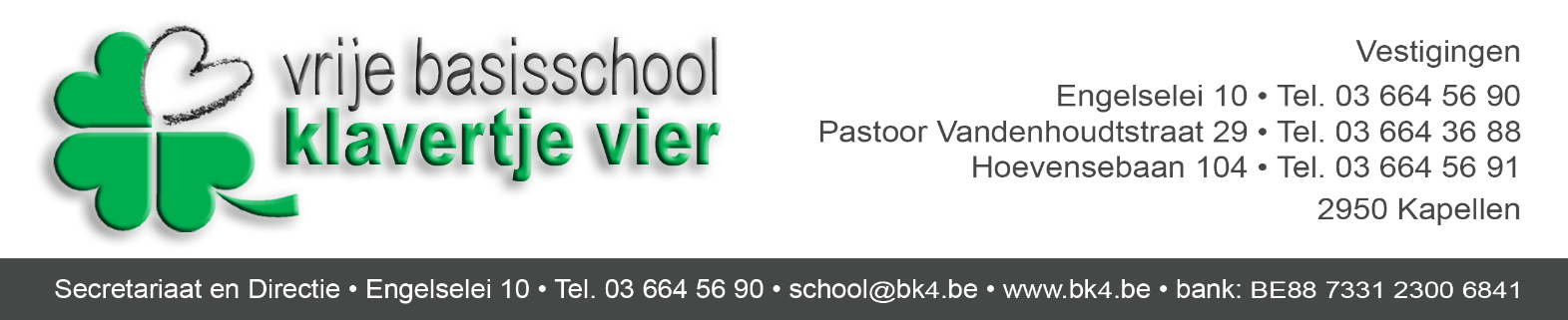        Kapellen,  juni 2022       Benodigdheden 3de leerjaar       Beste ouders       Uw zoon of dochter komt volgend jaar naar het derde leerjaar.       Dit mag in de boekentas zitten:         1. pennenzak met daarin (alle materiaal voorzien van naam)               - 2 potloden               - groene balpen               - blauwe balpen               - slijper met potje               - gom               - schaar               - markeerstift               - lijmstift                - klein latje        2. pennenzak met kleurpotloden en stiften3. een geodriehoek (voorzien van naam)        4. een harde huiswerkmap (geen ringmap, voorzien van naam)        5. een ringmap ( A4 en rug van )        6. turnzak        7. boekentas        8. oud T-shirt/hemd van papa of mama (schilderen)Ouders mogen op vrijwillige basis de onderlijnde materialen aankopen. Dit is echter geen verplichting. De school zal bij het begin van het nieuwe schooljaar deze materialen gratis aanbieden aan de kinderen.U bent van harte welkom op de infoavond van het 3de leerjaar op maandag 5 september 2022 om 20 uur.    Met vriendelijke groeten    De juffen van het 3de leerjaar    Philip Vanderhoven, directeur basisschool    Nadia Alaers, beleidsmedewerker kleuterschool